30th March- 3rd April                             5th and 6th RTE 2: School On T.V: It will run from 11-12 Monday to Friday on RTÉ 2. Educational programme each day.Project work: create a 3D model of the Solar System. Label the planets. Find separate attachment showing examples of 3d models. Take photo of model when completed at the end of the week and email it to the school.English:ORAL LANGUAGE: TALKTIME: two words per week; from Talktime sheet in folder; complete talktime box on sheet or in copy; (adjusted, accuracy, commenced, beneficial, contributed, contracted)Reading Zone: 5TH CLASS:  Unit 18…read and complete all exercises. Pick out 10 nouns, adjectives and verbs from the chapter.Reading Zone: 6TH CLASS:  Unit 16…read and complete all exercises. Pick out 10 nouns, adjectives and verbs from the chapter.Reading comprehension: Read out loud to improve reading fluency each night; write out 2 new vocabulary words met and 5 facts from the text; (Parents can ask general comprehension questions based on what the child has read.)Writing Genre: report writing- Complete a news weather report on a storm of your choice following the layout of a report from samples in the folder. Can write report in hardback.Poetry: complete a poetry analysis on the poem attached. One poem per week. Use all the poetry terminology given in the word bank on poetry sheet in folder. “THE LION”- find poem below.Spellings: spellings into sentences each night. One spelling list per week.Dictionary work: complete dictionary work using the spelling list from that week. Complete dictionary work using the highlighted words in the Reading Zone unit.Maths:Chapters to be worked through: Busy At Maths and Shadow Book- complete exercises from both of these books based on the following chapters.Khan Academy work has been assigned online. Username and password in journal.Fractions, Decimals and Percentages chapter in both books3D shapes chapter in both booksTables Champion: complete one per day of equations.Maths Sheets in folder: maths homework sheet one to be completed per day;Gaeilge:Continue with Gaeilge verb each nightContinue with writing out one Gaeilge réamhfhocail per week each night- ó, faoi should be completed. Pick two more from sheet in folder.Aonad 15: Bun Go Barr: read story and answer all questionsPoetry: revise and learn off all Gaeilge poems in copy. One poem per week.SCIENCE:Week 1: Lesson 7: what are electric circuits, conductors and insulators? Read chapter 7 in Unlocking Science. Answer questions and write key vocabulary and new terminology into copy. Complete mind map using the information from the text;ART:    research an artist of your choice and write about them. Check out TATE KIDS.ORG art website which has games and information on artists. Draw your interpretation of one of their art pieces that you like.Tinwhistle: continue to practice tunes in music folder.Geography:Earth and Space: https://www.dkfindout.com/uk/space/ learn about Earth and Space. Watch videos and take part in interactive quizzes based on the topic. Read chapter in SESE book on Earth and Space. Draw the planets and the sun. Complete your 3D model of the solar system.History: The Egyptians: https://www.dkfindout.com/uk/search/egyptians/ read and watch videos. Look at images of artefacts from the Egyptians. Ancient mummies, Egyptian writing, Ancient Egyptian Gods and Goddesses. Etc.Useful websites:Maths: Khan Academy video tutorials online to explain various maths topics and procedures. ART: TATE KIDS: https://www.tate.org.uk/kids.. play free art games and fun quizzes, find art activities, read about artists and share your art.Twinkl: website with Powerpoints, worksheets, information on all school subjects and topics. Free subscription to parents.HISTORY: Interactive museum tours available online. https://britishmuseum.withgoogle.com/; QUESTIONS FOR PARENTS: Reading comprehension for children at homeCan your child find evidence directly from the story to answer your questions?The answer is right there in the text.What did……… do?Who did……… do it toHow many……… were/are there?Who are………?Can you tell me what this word/bit means?What kind of ……… is that?Can your child think and search for the answer?The answers are found in different parts of the story and they might have to apply prior knowledge or personal experience to an answer.How do you make/do……?What happened when……… did………?What happened to………?What do you think might happen next OR what happened before?How many times…What examples can you find?Where did this happen?Where was…… when this was happening?Can your child answer questions without referring to the story?The answer is not in the story, it is your child’s opinion and thoughts.Have you ever…If you could…If you were going to…In your opinion…Do you agree with………? Why?Do you know anyone who………?How do you feel about……?Lion
By Leonard ClarkeBut you are here instead,
Better, perhaps, be dead
Than locked in this dark den;
Forgive us, lion, then,
Who did not ever choose,
Our circuses and zoos.Poor prisoner in a cage,
I understand your rage
And why you loudly roar
Walking that stoney floor.

Your forest eyes are sad
As wearily you pad
A few yards up and down,
A king without a crown.

Up and down all day.
A wild beast for display,
Or lying in the heat
With sawdust, smells and meat.

Remembering how you chased
Your jungle prey, and raced,
Leaping upon their backs
Along the grassy tracks.But you are here instead,
Better, perhaps, be dead
Than locked in this dark den;
Forgive us, lion, then,
Who did not ever choose,
Our circuses and zoos.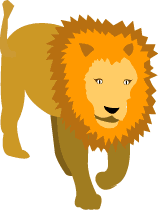 